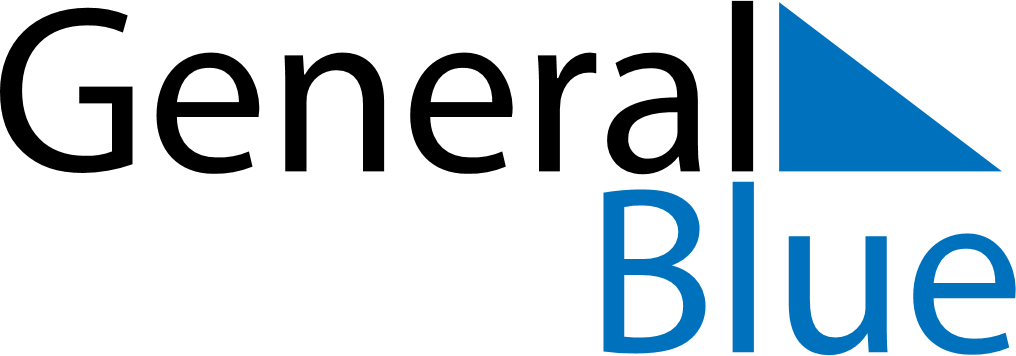 March 2075March 2075March 2075March 2075March 2075SundayMondayTuesdayWednesdayThursdayFridaySaturday12345678910111213141516171819202122232425262728293031